Приложение 5«ИГРА-ЗАБАВА?»Форма проведения - мастер-классЦель: Повышение педагогической компетенции родителей (законных представителей) по проблеме активации игровой деятельности детей раннего возраста в условиях семьи. Обозначить критерии выбора игрушки для полноценного эмоционального развития ребенка.Участники: родители (законные представители), воспитатель.План проведения:1. Приветствие 2. Сообщение результатов предварительного тестирования3. Дискуссия «Игра - забава?»4. Обмен семейным опытом по выбору игрушек5. Мастер - класс «Зайчик из платочка»6. Рефлексия Ход мероприятия1. Приветствие - Добрый вечер, уважаемые родители! Мы рады встрече с вами. Предлагаем вашему вниманию следующую тему для обсуждения: «Игра - забава?». Игра – одно из важных средств познания окружающего мира и любимый вид детской деятельности. Ребенок много времени проводит в игре.  Игра детей неотделима от игрушек. Самостоятельная игра ребенка 1,5-3 лет во многом зависит от того, как взрослые организуют подбор игрушек. Психологическая разминка «Улыбка»- Но сначала хотелось бы узнать: у вас хорошее настроение? Как без слов подарить его другим людям при встрече? Как без слов сообщить о своем хорошем настроении? Конечно, улыбкой. Улыбка может согреть своим теплом, показать ваше дружелюбие и улучшить настроение. А чтобы нам всем сейчас захотелось улыбнуться,  познакомлю вас с этим симпатичным зайчиком. (Зайчик поет веселое двустишие).2. Сообщение результатов предварительного тестирования- При подготовке к заседанию клуба мы провели анкетирование. Все родители в ответах на вопрос «Есть ли у ребёнка игровой уголок?» ответили (положительно). Среди любимых игрушек детей вы выделяете следующие (высказывания воспитателя по анализу анкет) Приложение А3. Дискуссия «Игра - забава?»Игра - ведущая деятельность в дошкольном возрасте, деятельность, определяющая развитие интеллектуальных, физических и моральных сил ребёнка.Игра не пустая забава. Она необходима для счастья детей, для их здоровья и правильного развития. Игра радует детей, делает их весёлыми и жизнерадостными. Играя, дети много двигаются: бегают, прыгают, делают постройки. Благодаря этому дети растут крепкими, сильными, ловкими.   Игра развивает у детей сообразительность, фантазию. Играя вместе, дети приучаются дружно жить, уступать друг другу, заботиться о товарищах.Воспитательное значение игры, её влияние на развитие личности ребёнка трудно переоценить. Словно волшебная палочка, игра может изменить отношение детей ко всему. Игра может сплотить детский коллектив, включить в активную деятельность детей замкнутых и застенчивых.- Как и во что играют наши дети дома? От чего это зависит? В первую очередь поговорим с вами об игровом уголке. Хорошо, когда позволяют жилищные условия и у малыша есть отдельная комната. Но если отдельной комнаты нет, нужен ли отдельный игровой уголок для ребенка? (Ответы родителей)- Ребенок первой половины раннего возраста от рождения до двух лет существует в тесной связке с близким взрослым, его самостоятельные занятия очень кратковременны, он все время привлекает к ним взрослого. В то же время расширяющиеся возможности ходьбы и речи отрывают его от взрослого и влекут к освоению домашнего пространства. Что при этом происходит? (Ответы родителей)- Да, конечно, получается, что ребенок везде, его игрушки перемещаются вместе с ребенком туда, где находится взрослый, и можно наблюдать такую картину - например, в гостиной малыш одним поиграл - бросил, другим поиграл - бросил, и вся комната усеяна игрушками, а взрослый и ребенок на них натыкаются и запинаются об них. И вот после двух лет подходит время, когда у ребенка должен появиться игровой уголок - место, где он сможет играть или заниматься какой-либо деятельностью.- Что, по - вашему мнению, может или должно находиться в игровом уголке ребенка? (ответы родителей)- Прежде всего, детский стол с гладкой поверхностью без рисунков размером 50 на 70 см, а также детский стульчик. Возможно ли «отдать» малышу в этом возрасте письменный стол? (ответы родителей)- Конечно, этого не нужно делать. Письменный стол высокий, к нему невозможно подойти с разных сторон и что-то делать, просто стоя за ним. В лучшем случае, письменный стол становится эквивалентом полки, на которую складываются игрушки.- Что ещё может находиться в игровом уголке ребенка? (ответы родителей)- Обязательные элементы игрового уголка - открытый низкий стеллаж или этажерка из 2х - 3х полок, доступных по высоте руке малыша, несколько больших пластиковых или картонных емкостей (контейнеров) для игрового материала.- Если уголок занимает часть комнаты, можно как-то обозначит границы участка. Желательно предусмотреть в этом месте коврик 70 на 70 см, где ребенок сможет расставить игрушечную мебель, возвести постройку из кубиков и оставить её там на какое-то время без помех для окружающих.- В ходе совместного обсуждения мы определили, какой именно должен быть детский уголок. Таким образом, теперь вы можете привести уголок вашего малыша в должный вид, т.к. это важно для его полноценного развития.4. Обмен семейным опытом по выбору игрушек - Что же такое игрушка? Игрушка - это специально предназначенный предмет для детских игр, она помогает ребенку осуществить свой замысел, приближает игру к действительности. Чтобы вообразить себя мамой, надо иметь в руках дочку-куклу, которую можно укладывать, кормить, одевать и т.д. Игрушка должна быть такой, чтобы ребенок с ней активно мог действовать, разыгрывать свою роль. Бывает и так, что самая красивая игрушка не помогает осуществлять замысел игры. Правильный подбор игрушек – серьезное дело.У вас на столах памятки, в которых описаны разные виды игрушек. Для удобства они пронумерованы. Родители зачитывают и обсуждают.1. Игрушки, отображающие реальную жизнь - куклы, фигурки животных, мебель, посуда, предметы домашнего обихода, коляски и т.д.- Для чего нужны ребенку эти игрушки? (ответы родителей)Конечно же, играя в эти игрушки, малыш отображает реальный мир. Психологи считают, что игрушка является важной составляющей любой культуры. Общество передает ребенку в особой «свернутой форме» - через игрушку, как культурное орудие, основные духовные ориентиры, направление движения общества.2. Технические игрушки - различные виды транспорта, конструкторы.- Можем ли мы отнести эти игрушки к предыдущей группе как сюжетно-отобразительные? (ответы родителей)– Конечно, особенно транспорт. Тем не менее лучше разделить их на разные подгруппы. Почему? (ответы родителей)– Совершенно верно, куклами, колясками играют в основном девочки, транспортом и конструктором в основном мальчики.  В основном, потому что можно наблюдать, как в группе девочки с удовольствием могут машинку покатать, а мальчики иногда с увлечением играют с игрушечной посудой - «кушают» за столом, а также катают коляски с сидящими в них куклами.3. Игрушки - забавы: смешные фигурки зверей, животных, человечков. Например: Зайчик, играющий на барабане, скачущий петушок, ползущий и жужжащий жучок.- Каково назначение этих игрушек? (ответы родителей)– Совершенно верно, позабавить детей, вызвать смех, сопереживание, радость, воспитать чувство юмора.4. Спортивно - моторные игрушки: мячи, кегли, кольцебросы, каталки различные, обручи, скакалки, велосипеды.- Что развивают эти игрушки? (ответы родителей)- Эти игрушки способствуют развитию двигательной активности детей, развитию координации движений, ориентировки в пространстве.5. Дидактические игрушки - разноцветные вкладыши, кубики с прорезями, пирамидки, матрешки, мозаики, пазлы, лото и др.- Чему научаются дети, играя в них? (ответы родителей)– Дети учатся различать цвет, форму, знакомятся с величиной предметов, занятия с этими игрушками воспитывают у детей сосредоточенность, настойчивость, целеустремленность, умение доводить дело до конца, а также способствует развитию мелкой моторики рук.6. Музыкальные игрушки - погремушки, колокольчики, бубенцы, дудочки, металлофоны, игрушки, изображающие пианино, балалайки и др. музыкальные инструменты.- Что могут развивать у ребенка музыкальные игрушки?- Какая из игрушек очень важна для детей раннего возраста? Важную роль среди музыкальных игрушек отводят именно дудочке - в первую очередь потому, что упражнения с дудочкой способствуют развитию речевого дыхания, что очень важно для развития речи детей в этом возрасте. Также музыкальные игрушки способствуют развитию слуха.7. Театральные игрушки - куклы би-ба-бо, пальчиковый театр, настольный театр.- Нужны ли эти игрушки детям? (ответы родителей)- Конечно, эти игрушки развивают речь, воображение, приучают ребенка брать на себя роль.8. Военные игрушки: мечи, пистолеты, автоматы и другие.- Выскажите своё отношение к этим игрушкам. (ответы родителей)- Во всем мире нет однозначного отношения к этим игрушкам. Одни видят только негативное влияние на детей, другие - сторонники позитивного влияния. С одной стороны – мы хотим вырастить из мальчиков защитников Родины, с другой стороны, как правильно это сделать, чтобы не воспитать излишне агрессивных членов общества.9. Игрушки для развития творческой фантазии и самовыражения: карандаши, краски, пластилин, различные наборы для ручного труда, цветная бумага, клей и т. д.- Чем должен руководствоваться родитель, приобретая эти игрушки для ребенка 2- 2,5 лет? (ответы родителей)- Конечно, прежде всего, соответствием возрасту. Пластилин, карандаши, краски гуашь - обязательно! После 3х лет - ножницы с закругленными концами, цветная бумага, кусочки ткани, наборы для рукоделия и др.- Чем родители должны руководствоваться при подборе игрушек для малыша? (ответы родителей)- Любая игрушка должна быть:1. эстетичной;2. безопасной (в плане краски, качества материала);3. развивать;4. развлекать ребенка.По анализу анкет можно сделать вывод, что чаще всего родители приобретают сюжетно-отобразительные игрушки и дидактические. Теперь после совместного обсуждения видов игрушек вы сами можете определить, каких игрушек у вас много, а каких нет вообще и разнообразить тот состав игрушек, который имеется у вашего ребенка.5. Мастер – класс «Зайчик из платочка» (10-15 мин.)- Наши дети очень любят сюрпризы, а лучший сюрприз - это игрушка, сделанная своими руками.Родителям предлагается сделать игрушку из ткани «Зайка». Каждому родителю предлагаются нитки, 2 кусочка ткани (ситец). Один для тела зайки, второй для формирования головки. (Приложение В)По показу воспитателя родители делают игрушку. Воспитатель - показывает, помогает родителям. Когда игрушки готовы, все возвращаются в круг, воспитатель учит игре с Зайкой. Зайка надевается на палец и обыгрывается под потешку:Скачет зайка маленькийОколо заваленки.Быстро скачет зайкаТы его поймай-ка!Наше заседание подходит к концу. Хочется выразить вам благодарность за участие, за то, что вы нашли время прийти на нашу встречу. Думаю, что теперь каждый из вас сможет ответить на вопрос нашего собрания «Игра – забава?» Рефлексия	Приложение А.Анкета для родителей1. Любит ли ваш ребенок играть?2. В какие игры чаще всего играет ребёнок?3. Какие условия созданы в семье для игр ребёнка? (наличие игрового уголка, места и времени для игр, набор игрушек, соответствие их возрасту ребёнка)4. Есть ли у ребёнка среди игрушек любимые? Какие это игрушки?5. Кто и как часто покупает игрушки?  Какие?6. Часто ли ребёнок ломает игрушки, и как вы поступаете в таких случаях?7. В какие игры ребенок любит играть с мамой?8. В какие игры ребенок любит играть с папой?9. Если в семье есть старшие брат или сестра, наблюдаете ли вы, во что играют дети, организуют ли старшие дети игры?Приложение  В«Играем с зайкой»Рекомендации к схеме:1) Ткань лучше брать мягкую, хлопчатобумажную, размером с ладонь;2) для ушек сверху сгиб убрать внутрь;3) зафиксировать ниткой, нитку не отрывать, каждую обвязку лучше закончить узелком;4) кусочек ваты/синтепона или любого мягкого наполнителя поместить под ушками и перевязать ниткой;5) подогнуть материю по бокам и снизу на 1-2 см и так удерживая сложить пополам до головы; сформировать лапки и перевязать ниткой через шею, по диагонали.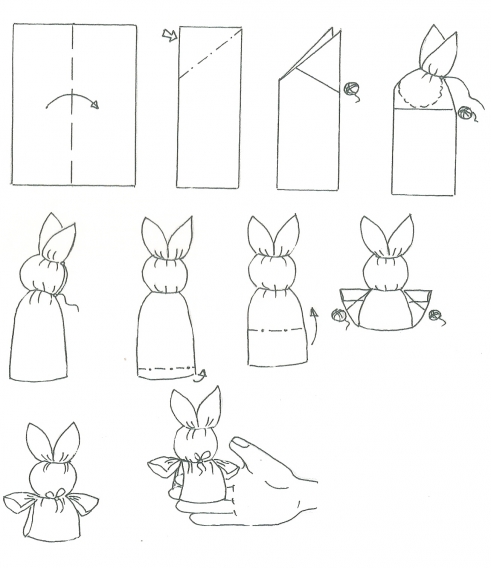 Вариантов игры с зайкой очень много. Нужно исходить из возраста и имеющихся навыков у ребенка. Игра с зайкой на пальце развивает координацию, чувство ритма, дарит радость общения и положительные эмоции от игры.1. Малыш в конце последней фразы ловит зайку на своей же руке.2. Зайка должен уметь прятаться, и к концу фразы малыш прячет своего зайку, чтобы его не поймали.3. Малыш ловит зайку не на своей руке.4. Своего зайку спрятать, а «чужого» поймать - это самый сложный вариант, к которому надо стремиться.Напевайте под любую несложную мелодию. Можно сделать несколько разноцветных зайцев и сочинять про них разные истории, сказки и т.п.Импровизируйте, фантазируйте вместе с ребенком.